Online Supplementary Material Search Terms utilizedOvid Medline Search 09.05.2014Ascorbic acid/exp AND vitamin e/exp AND brachial artery/exp OR cardiovascular diseases/exp OR regional blood flow/exp OR endothelium/exp OR vascular OR vasodilation/exp OR hyperemia/exp OR plethysmography/exp AND clinical OR clinical trials OR controlled OR controlled OR clinical trial OR placebo OR randomized OR randomized controlled trial OR randomly OR trial OR trials Ovid Medline Search 09.05.2014alpha tocopherol/exp OR ascorbic acid/exp AND atherosclerosis/exp OR endothelial dysfunction/exp OR endothelium/exp OR forearm blood flow/exp hyperemia/exp OR plethysmography/exp OR vascular endothelium/exp OR vein occlusion plethysmography/exp AND clinical OR clinical trials OR controlled OR controlled OR clinical trial OR placebo OR randomized OR randomized controlled trial OR randomly OR trial OR trials Scopus Search 09.05.2014((((TITLE-ABS-KEY(vitamin c)) OR (TITLE-ABS-KEY(ascorb*))) AND ((TITLE-ABS-KEY(vitamin e)) OR (TITLE-ABS-KEY(tocopherol)))) AND ((TITLE-ABS-KEY(flow mediated dilation)) OR (TITLE-ABS-KEY(forearm blood flow)) OR (TITLE-ABS-KEY(laser doppler)) OR (TITLE-ABS-KEY(plethysmography)) OR (TITLE-ABS-KEY(endotheli*)))) AND ((TITLE-ABS-KEY (groups)) OR ((TITLE-ABS-KEY (randomized controlled trial)) OR (TITLE-ABS-KEY (controlled clinical trial)) OR (TITLE-ABS-KEY (randomized)) OR (TITLE-ABS-KEY (placebo)) OR (TITLE-ABS-KEY (drug therapy)) OR (TITLE-ABS-KEY (randomly)) OR (TITLE-ABS-KEY (trial)))) Cochrane Library search 27.05.2014Vitamin C:ti,ab,kw AND vitamin E:ti,ab,kw AND plethysmography:ti,ab,kw OR hyperaemia: ti,ab,kw OR forearm blood flow: ti,ab,kw OR endotheli* dysfunction:ti,ab,kw OR flow mediated dilation:ti,ab,kw OR FMD:ti,ab,kw OR FBF:ti,ab,kw Hozo et al. formula for calculating the mean and SD from the median and interquartile range: Mean = (a+2m+b)/4m: median, a, b: lowest and highest quartile range, respectively.Variance = 1/12*[(a-2m+b)2/2 + (b-a)2]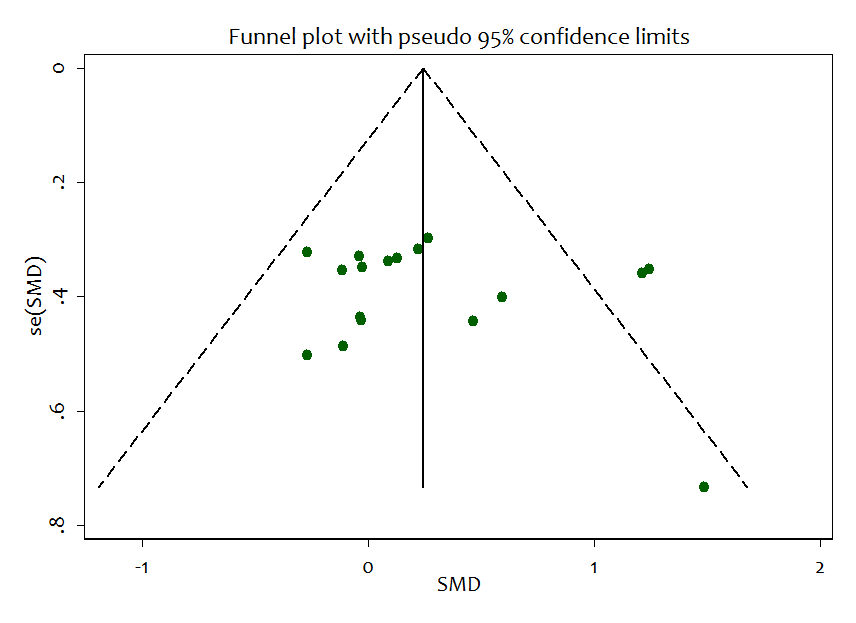 Figure S1: Funnel plot for publication bias of the effect of vitamin C on endothelial function 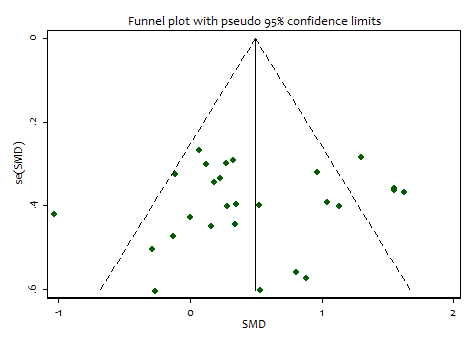 Figure S2: Funnel plot for publication bias of the effect of vitamin E on endothelial function 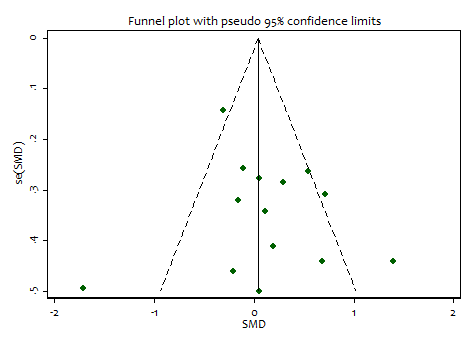 Figure S3: Funnel plot for publication bias of the effect of combined vitamin C and E on endothelial function References of the studies included in the systematic review and meta-analysisS1.	Antoniades C, Tousoulis D, Tentolouris C, et al. Effects of antioxidant vitamins C and E on endothelial function and thrombosis/fibrinolysis system in smokers. Thrombosis and Haemostasis 2003;89(6):990-5.S2.	Antoniades C, Tousoulis D, Tountas C, et al. Vascular endothelium and inflammatory process, in patients with combined Type 2 diabetes mellitus and coronary atherosclerosis: the effects of vitamin C. Diabetic Medicine 2004;21(6):552-8.S3.	Assanelli D, Bonanome A, Pezzini A, et al. Folic acid and Vitamin E supplementation effects on homocysteinemia, endothelial function and plasma antioxidant capacity in young myocardial-infarction patients. Pharmacological Research 2004;49(1):79-84.S4.	Beckman JA, Goldfine AB, Gordon MB, Garrett LA, Keaney Jr JF, Creager MA. Oral antioxidant therapy improves endothelial function in Type 1 but not Type 2 diabetes mellitus. American Journal of Physiology - Heart and Circulatory Physiology 2003;285(6 54-6):H2392-H8.S5.	Borovnicar A, Keber I, Rukavina AS, Kragelj LY. Improvement of early functional atherosclerotic changes in males with hypercholesterolemia after vitamin E supplementation. Pflugers Archiv - European Journal of Physiology [Journal: Conference Paper] 2000;440:R126-r8. Internet: http://onlinelibrary.wiley.com/o/cochrane/clcentral/articles/495/CN-00424495/frame.html accessed Date Accessed)|.S6.	Chen H, Karne RJ, Hall G, et al. High-dose oral vitamin C partially replenishes vitamin C levels in patients with Type 2 diabetes and low vitamin C levels but does not improve endothelial dysfunction or insulin resistance. American Journal of Physiology - Heart & Circulatory Physiology 2006;290(1):H137-45.S7.	Chowienczyk PJ, Kneale BJ, Brett SE, Paganga G, Jenkins BS, Ritter JM. Lack of effect of vitamin E on L-arginine-responsive endothelial dysfunction in patients with mild hypercholesterolaemia and coronary artery disease. Clinical Science 1998;94(2):129-34.S8.	Darko D, Dornhorst A, Kelly FJ, Ritter JM, Chowienczyk PJ. Lack of effect of oral vitamin C on blood pressure, oxidative stress and endothelial function in Type II diabetes. Clinical Science 2002;103(4):339-44.S9.	Duffy SJ, Gokce N, Holbrook M, et al. Effect of ascorbic acid treatment on conduit vessel endothelial dysfunction in patients with hypertension. American Journal of Physiology - Heart & Circulatory Physiology 2001;280(2):H528-34.S10.	Duffy SJ, O'Brien RC, New G, Harper RW, Meredith IT. Effect of anti-oxidant treatment and cholesterol lowering on resting arterial tone, metabolic vasodilation and endothelial function in the human forearm: A randomized, placebo-controlled study. Clinical and Experimental Pharmacology and Physiology 2001;28(5-6):409-18.S11.	Economides PA, Khaodhiar L, Caselli A, et al. The effect of vitamin E on endothelial function of micro- and macrocirculation and left ventricular function in type 1 and type 2 diabetic patients. Diabetes 2005;54(1):204-11.S12.	Gazis A, White DJ, Page SR, Cockcroft JR. Effect of oral vitamin E (alpha-tocopherol) supplementation on vascular endothelial function in type 2 diabetes mellitus. Diabetic Medicine 1999;16(4):304-11.S13.	Gokce N, Keaney JF, Jr., Frei B, et al. Long-term ascorbic acid administration reverses endothelial vasomotor dysfunction in patients with coronary artery disease. Circulation 1999;99(25):3234-40.S14.	Green D, O'Driscoll G, Blanksby B, Taylor R. Lack of effect of vitamin E administration on basal nitric oxide function in male smokers and non-smokers. Clinical Science 1995;89(4):343-8.S15.	Green D, O'Driscoll G, Rankin JM, Maiorana AJ, Taylor RR. Beneficial effect of vitamin E administration on nitric oxide function in subjects with hypercholesterolaemia. Clinical Science 1998;95(3):361-7.S16.	Heitzer T, Yla Herttuala S, Wild E, Luoma J, Drexler H. Effect of Vitamin E on endothelial vasodilator function in patients with hypercholesterolemia, chronic smoking or both. Journal of the American College of Cardiology 1999;33(2):499-505.S17.	Hornig B, Arakawa N, Kohler C, Drexler H. Vitamin C improves endothelial function of conduit arteries in patients with chronic heart failure. Circulation 1998:363-8. Internet: http://onlinelibrary.wiley.com/o/cochrane/clcentral/articles/904/CN-00201904/frame.html accessed Date Accessed)|.S18.	Katz DL, Evans MA, Chan W, et al. Oats, antioxidants and endothelial function in overweight, dyslipidemic adults. Journal of the American College of Nutrition 2004;23(5):397-403.S19.	Kelemen M, Vaidya D, Waters DD, et al. Hormone therapy and antioxidant vitamins do not improve endothelial vasodilator function in postmenopausal women with established coronary artery disease: A substudy of the Women's Angiographic Vitamin and Estrogen (WAVE) trial. Atherosclerosis 2005;179(1):193-200.S20.	Kinlay S, Behrendt D, Fang JC, et al. Long-term effect of combined vitamins E and C on coronary and peripheral endothelial function. Journal of the American College of Cardiology 2004;43(4):629-34.S21.	Koh KK, Blum A, Hathaway L, et al. Vascular effects of estrogen and vitamin E therapies in postmenopausal women. Circulation 1999;100(18):1851-7.S22.	Kugiyama K, Motoyama T, Doi H, et al. Improvement of endothelial vasomotor dysfunction by treatment with alpha-tocopherol in patients with high remnant lipoproteins levels. Journal of the American College of Cardiology 1999;33(6):1512-8.S23.	Magen E, Viskoper R, Mishal J, et al. Resistant arterial hypertension and hyperlipidemia: Atorvastatin, not vitamin C, for blood pressure control. Israel Medical Association Journal 2004;6(12):742-6.S24.	McKechnie R, Rubenfire M, Mosca L. Antioxidant nutrient supplementation and brachial reactivity in patients with coronary artery disease. The Journal of laboratory and clinical medicine 2002;139(3):133-9.S25.	McSorley PT, Bell PM, Young IS, et al. Endothelial function, insulin action and cardiovascular risk factors in young healthy adult offspring of parents with Type 2 diabetes: effect of vitamin E in a randomized double-blind, controlled clinical trial. Diabetic Medicine 2005;22(6):703-10.S26.	Motoyama T, Kawano H, Kugiyama K, et al. Vitamin E administration improves impairment of endothelium-dependent vasodilation in patients with coronary spastic angina. Journal of the American College of Cardiology 1998;32(6):1672-9.S27.	Neunteufl T, Priglinger U, Heher S, et al. Effects of vitamin E on chronic and acute endothelial dysfunction in smokers. Journal of the American College of Cardiology [Clinical Trial; Comparative Study; Randomized Controlled Trial] 2000;35:277-83. Internet: http://onlinelibrary.wiley.com/o/cochrane/clcentral/articles/148/CN-00275148/frame.html accessed Date Accessed)|.S28.	Paolisso G, Tagliamonte MR, Barbieri M, et al. Chronic vitamin E administration improves brachial reactivity and increases intracellular magnesium concentration in type II diabetic patients. Journal of Clinical Endocrinology and Metabolism 2000;85(1):109-15.S29.	Pellegrini MP, Newby DE, Johnston NR, Maxwell S, Webb DJ. Vitamin C has no effect on endothelium-dependent vasomotion and acute endogenous fibrinolysis in healthy smokers. Journal of Cardiovascular Pharmacology 2004;44(1):117-24.S30.	Pinkney JH, Downs L, Hopton M, Mackness MI, Bolton CH. Endothelial dysfunction in Type 1 diabetes mellitus: Relationship with LDL oxidation and the effects of vitamin E. Diabetic Medicine 1999;16(12):993-9.S31.	Plantinga Y, Ghiadoni L, Magagna A, et al. Supplementation With Vitamins C and E Improves Arterial Stiffness and Endothelial Function in Essential Hypertensive Patients. American Journal of Hypertension 2007;20(4):392-7.S32.	Raitakari OT, Adams MR, McCredie RJ, Griffiths KA, Stocker R, Celermajer DS. Oral vitamin C and endothelial function in smokers: Short-term improvement, but no sustained beneficial effect. Journal of the American College of Cardiology 2000;35(6):1616-21.S33.	Simons LA, Konigsmark M, Simons J, Stocker R, Celermajer DS. Vitamin E ingestion does not improve arterial endothelial dysfunction in older adults. Atherosclerosis [Clinical Trial; Randomized Controlled Trial; Research Support, Non-U.S. Gov't] 1999;143:193-9. Internet: http://onlinelibrary.wiley.com/o/cochrane/clcentral/articles/065/CN-00162065/frame.html accessed Date Accessed)|.S34.	Singh N, Graves J, Taylor PD, MacAllister RJ, Singer DRJ. Effects of a 'healthy' diet and of acute and long-term vitamin C on vascular function in healthy older subjects. Cardiovascular Research 2002;56(1):118-25.S35.	Skyrme-Jones RA, O'Brien RC, Berry KL, Meredith IT. Vitamin E supplementation improves endothelial function in type I diabetes mellitus: a randomized, placebo-controlled study. Journal of the American College of Cardiology 2000;36(1):94-102.S36.	Stein JH, Carlsson CM, Papcke-Benson K, et al. The effects of lipid-lowering and antioxidant vitamin therapies on flow-mediated vasodilation of the brachial artery in older adults with hypercholesterolemia. Journal of the American College of Cardiology 2001;38(7):1806-13.S37.	Stone PH, Lloyd-Jones DM, Kinlay S, et al. Effect of intensive lipid lowering, with or without antioxidant vitamins, compared with moderate lipid lowering on myocardial ischemia in patients with stable coronary artery disease: the Vascular Basis for the Treatment of Myocardial Ischemia Study. Circulation 2005;111(14):1747-55.S38.	Tam LS, Li EK, Leung VY, et al. Effects of vitamins C and E on oxidative stress markers and endothelial function in patients with systemic lupus erythematosus: a double blind, placebo controlled pilot study. J Rheumatol 2005;32(2):275-82.S39.	Tian J, Wen Y, Yan L, et al. Vascular endothelial dysfunction in patients with newly diagnosed type 2 diabetes and effects of 2-year and 5-year multifactorial intervention. Echocardiography 2011;28(10):1133-40.S40.	Title LM, Cummings PM, Giddens K, Genest Jr JJ, Nassar BA. Effect of folic acid and antioxidant vitamins on endothelial dysfunction in patients with coronary artery disease. Journal of the American College of Cardiology 2000;36(3):758-65.S41.	Tousoulis D, Antoniades C, Tentolouris C, et al. Effects of combined administration of vitamins C and E on reactive hyperemia and inflammatory process in chronic smokers. Atherosclerosis 2003;170(2):261-7.S42.	Tousoulis D, Antoniades C, Tountas C, et al. Vitamin C affects thrombosis/fibrinolysis system and reactive hyperemia in patients with type 2 diabetes and coronary artery disease. Diabetes Care 2003;26(10):2749-53.S43.	Tousoulis D, Antoniades C, Vasiliadou C, et al. Effects of atorvastatin and vitamin C on forearm hyperaemic blood flow, asymmentrical dimethylarginine levels and the inflammatory process in patients with type 2 diabetes mellitus. Heart 2007;93(2):244-6.S44.	Tousoulis D, Antoniades C, Vassiliadou C, et al. Effects of combined administration of low dose atorvastatin and vitamin E on inflammatory markers and endothelial function in patients with heart failure. European Journal of Heart Failure 2005;7(7):1126-32.S45.	Ward NC, Hodgson JM, Croft KD, Burke V, Beilin LJ, Puddey IB. The combination of vitamin C and grape-seed polyphenols increases blood pressure: a randomized, double-blind, placebo-controlled trial. J Hypertens 2005;23(2):427-34.S46.	Ward NC, Wu JH, Clarke MW, et al. The effect of vitamin E on blood pressure in individuals with type 2 diabetes: A randomized, double-blind, placebo-controlled trial. Journal of Hypertension 2007;25(1):227-34.